Fechas y PreciosPARA TODAS LAS MATRICULAS SE NECESITA COPIA DEL DNI CON LOS FORMULARIOS.CONVOCATORIAS PARA ADULTOS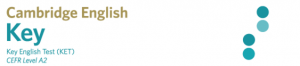   ﻿﻿NOTA: Las matriculas fuera de plazo llevan un recargo de 25.00 €MONTHNAMEDATE OF EXAMSPEAKING WINDOWINITIAL INSCRIPTION DATEFINAL INSCRIPTION DATETOTALDECEMBERKET01/12/201724/11/2017-03/12/201704/09/201720/10/201792.00€JUNEKET16/06/201808/06/2018-17/06/201805/03/201804/05/201895.00€DECEMBERKET07/12/201830/11/2018-09/12/201810/09/201826/10/201895.00€